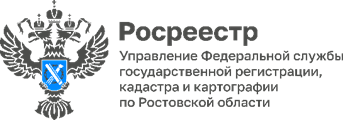 Пресс-релиз                                                                                                            24.12.2022Об окончании выполнения комплексных кадастровых работ на территории Ростовской области В 2022 году на территории Неклиновского района Ростовской области впервые проведены комплексные кадастровые работы (ККР). В результате выполнения ККР осуществлено уточнение местоположения границ земельных участков, осуществлено установление (уточнение) местоположения на земельных участках зданий, сооружений, объектов незавершенного строительства, обеспечено исправление реестровых ошибок в сведениях Единого государственного реестра недвижимости (ЕГРН) о местоположении границ земельных участков и контуров зданий, сооружений, объектов незавершенного строительства.Финансирование выполнения работ проводились за счет федеральной субсидии, областного и местного бюджета. В итоге на данные работы было направлено около 16 миллионов рублей.Комплексные кадастровые работы проведены в отношении 96 кварталов, расположенных на территории садоводческих товариществ Неклиновского района.  Сегодня по результатам работ в ЕГРН загружены сведения по всем кадастровым кварталам и внесены сведения о 24444 объектах недвижимости.Контакты для СМИ:Пресс-служба Управления Росреестра по Ростовской областиТатьяна Фатеева8-938-169-55-69FateevaTA@r61.rosreestr.ruwww.rosreestr.gov.ru